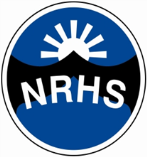 In all math lessons, teachers plan engaging lessons with the aim that pupils:master skills in maths which they are then able to apply to a range of contexts within the school and home contextembed their new skills and understanding to a range of contexts; thus supporting application and progress in learningacquire core mathematical skills to support their independence as they progress through the school; such as telling the time, using money and counting.are able to apply their understanding to the world of work; supporting them as a young adult when they leave school.These support and ensure that the following National Curriculum aims are consistently met.NATIONAL CURRICULUM AIMS (2014)become fluent in the fundamentals of mathematics so that they are efficient in using and selecting the appropriate written algorithms and mental methods, underpinned by mathematical concepts can solve problems by applying their mathematics to a variety of problems with increasing sophistication, including in unfamiliar contexts and to model real-life scenarios can reason mathematically by following a line of enquiry and develop and present a justification, argument or proof using mathematical language. Mathematical topic areas covered in this document are:Number: Number and place valueNumber: Addition and subtraction Number: Multiplication and divisionNumber: FractionsAlgebra (Early skills): Patterns, number and number sentencesRatio & proportion: Early skills linked to fractions, size and capacityMeasurement: Length, Weight and capacityMeasurement: Time 2.Measurement: MoneyGeometry: ShapeGeometry: Position and directionStatistics 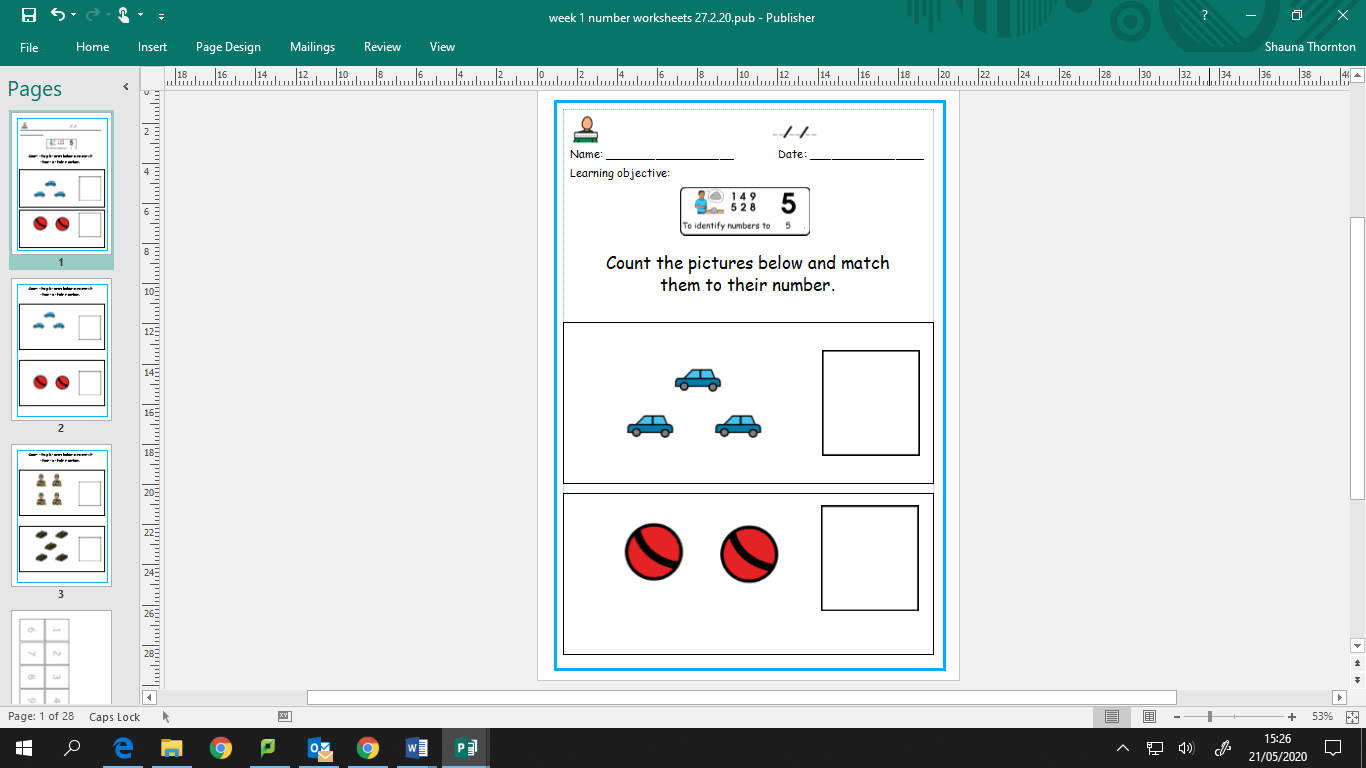 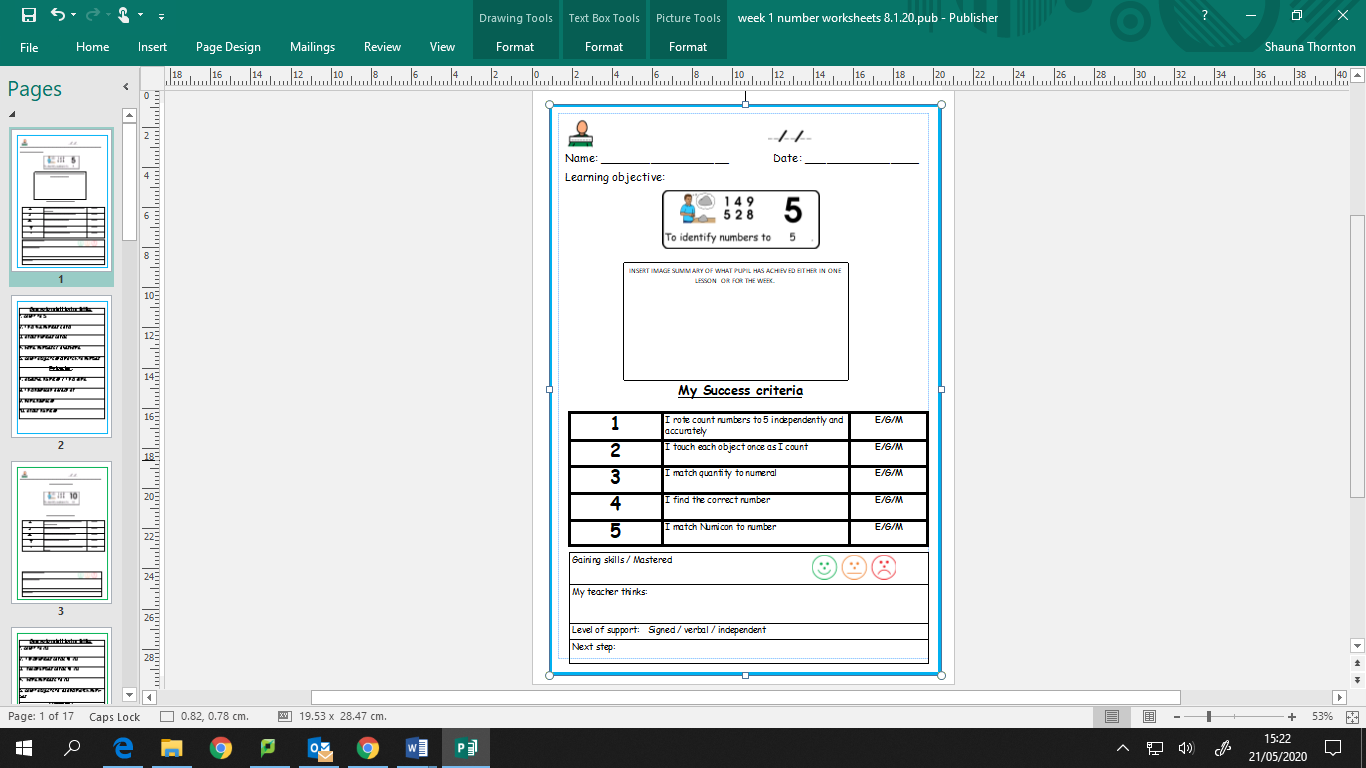 1Number
     - Number and place valueAddition and subtraction Multiplication and division Fractions2Algebra (Early skills)PatternsNumber sentences 3Ratio & proportion (Early skills)SizeFactionsCapacity4MeasurementSize, length, weight and capacity Time Money 5GeometryShape Position and direction 6Statistics B2 progression step 5B2 progression step 6-8B2NC step 1c-1bB2NC Step 1b-2cB2NC Step 2c-2aB2NC Step 2a-3aSubject specific knowledgeWhat do pupils need to know?To know  numbers to 5 inc. their name and shapeTo know the order of numbers to 5To know to only touch each object once as they countTo know re-arranging objects does not change the quantityTo know the last number counted represents the total number of objectsTo know  numbers to 10 inc. their name and shape (then numbers to 20 – PS8)To know the order of numbers to 10 (then numbers to 20 – PS8)To know one more and one less of a given number 1-20To know ordinal numbers 1st 2nd and 3rd To know the order of numbers 1-20To know key words ‘more’ and ‘less’To know one more and one less of a given number 1-20To know which direction to move along the number line to find one more and one less of a numberTo know numbers 1-100 including their name and shapeTo know 2s, 5s and 10s times tables; counting on and knowing their corresponding multiplication number sentencesTo know and use the language ‘equal to, more than and less than (fewer) correctlyTo know 3s, 4s and 6s times tables; counting on and their corresponding multiplication number sentence.. To know how many tens and ones a 2-digit number has.To know comparative symbols: < = and >To know 7, 8, 50 and 100 times tables. To know 10 or 100 more and less than a given number; knowing to use partitioning method or times tablesTo know and identify any 3 digit/4-digit number. To know how many hundreds tens and ones are needed for a 3-digit number
HTOTo know how many thousands, hundreds ,tens and ones are needed for a 4-digit number
ThHTOSubject specific skillsWhat do pupils need to be able to do?Is able to rote count to 5 fluentlyIs able to count given quantities to 5Is able to count on a quantity asked for to 5Is able to find numbers to 5Is able to represent numbers to 5 using objects or fingersIs able to write numbers to 5Is able to count to 10 fluently (then to 20)Is able to identify any mistakes when counting or recognise a missing numberIs able to order a full set of numbers to 10 (then 20)Is able to order a random set of numbers to 10 e.g. 2-6-10 (then to 20)Is able to state the order of objects in a range of scenarios e.g. I came 1st in the raceIs able to read and write numerals to 20Is able to represent numbers using quantity of objectsIs able to move forwards and backwards along a number lineIs able to count to 100Is able to count forwards and backwards  from any given numberIs able to read and write any numeral 1-100Is able to count in multiples of 2s, 5s, and 10sIs able to count in 3s, 4s and 6s; starting from 0. 
Is able to partition tens and ones in a 2 digit number.TOIs able to count forwards and backwards in 10s from any numberIs able to compare and order numbers 0-100 using: < > = symbolsIs able to count 7, 8, 50 and 100 times tables.Is able to count 10 or 100 more and less than a given number.Is able to read and write numbers to 1000 (including words)Is able to compare and order numbers 3-4 digit numbers using words and mathematical symbolsSuggested teaching activitiesHow should I teach this?Counting songsCounting storiesPassing objects around the classroomCollecting up to 2 leaves/fruit/vegCount number of coloured balls counting songs/storiesNumicon number linesOrdering number cardsCollecting correct number of objects/leaves/fruit/vegCounting food harvested/grown on plantCount number of circles/squares/triangles in the roomNumicon number linesNumber flashcardsWrite numbers in foam/sand/gloopCollecting correct number of objects/leaves/fruit/vegNumber square – find the number gameCount on using fingers (large number in head and count on small number using fingers)Timetable songs/storiesCounting wheels on number of bikes (x2) representing times tables visuallyGive a colour / shape a specific number e.g. 2 = green …. Count up in 2s for number of green balls found- link to multiplesCounting wheels on bike (x2) lights on traffic light (x3) or wheels on car (x4) – visual representation of timetablesNumber squares to count on and backwards in 10s and find patternsOverlapping partition cardsITP partitioning (google)Crocodile teeth for < and > symbolsCount crop from two different patches/bushes/plants. Decide which has more/less using ‘< and >’ symbolsCount down timer in 10s from given number to find object in the room - competitionB2 progression step 5B2 progression step 6-8B2NC step 1c-1bB2NC Step 1b-2cB2NC Step 2c-2aB2NC Step 2a-3aSubject specific knowledgeWhat do pupils need to know?To know and be familiar with the word ‘add’To know ‘add’ means the same as ‘more’ To know and be familiar with the word ‘take’To know and be familiar with the word ‘subtract’To know ‘subtract/take’ means the same as ‘less’To be familiar with appearance of symbols + and -To know symbols: +, - & =, To know to count altogether / how many left after a calculation using concrete resourcesTo know to count on from first number being added (not starting from the beginning)To know to count on from the largest number being added (for efficiency) To know what a number bond isTo know and recall all number bonds to 10 To know what strategy to use to calculate a missing number bond. e.g. 7 + ? = 10To know and recall all number bonds to 20 To know how to use the counting on method (for either addition or subtraction)e.g. 11 + 7 = 12,13,14,15,16,17,18Or 21 – 19 = 20,21 (=2)To know how to use the counting backwards method for subtractionTo know which strategy to use to calculate an addition or subtraction number sentence and which is the most efficient.To know addition of numbers can be done in any orderTo know the inverse of addition is subtractionand vice versaTo add and subtract numbers mentally including:3-digit numbers and ones, 3-digit number and tens, 3-digit number and hundredse.g. 514 + 200Use formal written methods for addition and subtraction of 3 digit numbers
HTOTo be able to estimate calculationsTo use inverse operations to check answersTo solve problems including: missing number, number facts and  place valueSubject specific skillsWhat do pupils need to be able to do?Is able to connect (add) cubes to a towerIs able to take off (subtract) cubes from a towerIs able to place more items onto a pileIs able to remove items from a pileIs able to pick up numerous objects when asked for 2Is able to use concrete resources, to add two single digit numbersIs able to use language: add, subtract, more, less, altogetherIs able to count on to calculate addition of two single digitsIs able to remove an and objects and count how many now to 10Is able to read an addition / subtraction number sentenceIs able to represent a calculation using a simple addition/subtraction number sentence. (P8-1C)Is able to read and write number sentence using the correct symbols (+, - and =)Is able to represent number bonds to 10 using a variety of concrete resources.Is able to add and subtract one digits numbers from 1-2 digit number to 20Is able to represent number bonds to 20Is able to add and subtract 1-2 digit numbers from 1-2 digit numbers to 20 including 0Is able to solve one step problems in number sentences e.g. 7 = 9 - ?Is able to solve one step worded problemsIs able to add and subtract: - 1digit from 2digit or 2digit from 2digite.g.: 63 – 9 =75 + 21 =Is able to solve simple problems using mental arithmeticIs able to solve addition and subtraction problems using pictorial / jotting methods independentlyIs able to use knowledge inverse of addition and subtraction to find missing numbers in a number sentenceIs able to add and subtract numbers mentally including:3-digit numbers and ones, 3-digit number and tens, 3-digit number and hundredse.g. 514 + 200Is able to use formal written methods for addition and subtraction of 3 digit numbers
HTOIs able to estimate calculationsIs able to use inverse operations to check answersIs able to solve problems including: missing number, number facts and  place valueSuggested teaching activitiesHow should I teach this?Make towers by adding bricks togetherDestroy towers by taking away bricksCollect MORE leaves/fruit/veg/soil from outsidePlacing more items into showing trolleyTaking items out of a showing trolley“add”  or “subtract”balls into ball suction tubeAdding objects together (can be done using leaves/fruit/veg)Use addition box to add objectsAdd numicon pieces togetherUse fingers to count onFrog jumps on number line (on floor or numicon number line)Subtraction dentist teeth Subtract number of leaves/veg/fruit from a patchNumberbond rainbowNumicon pieces to represent number bonds to 10 (photocopy 10 piece for underneath)Bead strings for number bonds – can make bead string using large seedsSubtract objectsFrog jumps backwards on numberlineCreate number sentences with shape blocksNumicon numberbonds to 20Numicon addition/subtractionFrog jumps on number lineCreate number bonds with shape blocksB2 progression step 5B2 progression step 6-8B2NC step 1c-1bB2NC Step 1b-2cB2NC Step 2c-2aB2NC Step 2a-3aSubject specific knowledgeWhat do pupils need to know?To know the word ‘share’ and respond appropriately.To know words ‘share’, ‘half’ and ‘equal’To know method ‘one for you, one for me’To know sharing needs to be equal and ‘fair’To know cutting objects in half need to be in equal piecesTo know the word ‘double’ and connect to repeated addition.To know doubles to the total of 10 and recall confidentlyTo know the word ‘double’ and connect to multiplying by 2.To know doubles to the total of 20 and recall confidentlyTo know key words : multiply and divideTo know symbols: x and ÷To know multiplying is linked to repeated additionTo know division is linked to sharingTo know times tables 2s and 10sTo know what an ‘array’ is and how to use it.To know and use multiplication facts for 2,5 and 10To know the multiplication of 2 numbers can be done in any orderTo know what a factor and multiple isTo know and recall multiplication and division facts for 3, 4 and 8To know how to use formal written methods for multiplying 2-digit numbersSubject specific skillsWhat do pupils need to be able to do?Is able to pass / share objects amongst peers in response to being asked to ‘share’Is beginning to group objects in 2s and 3sIs able to use vocabulary: share and half in structured and unstructured conversationsIs able to share objects between two people using correct method.Is able to double quantities to the sum of 10 (first using concrete resources, then jottings and then recall.Is able to double quantities to the sum of 20 (first using concrete resources, then jottings and then recall.Is able to represent the multiplication of 2s and 5s using concrete objectsIs able to represent simple multiplication as a number sentenceIs able to represent simple division as a number sentenceIs able to represent division by sharing objects in 2sIs able to represent the multiplication of 2, 5 and 10 using arraysIs able to explore number patterns for multiplication (number square etc) Is able to share any given amount equally using concrete objectsIs beginning to solve one step division and multiplication problems using arrays with support from an adultIs able to calculate and write multiplication number sentences using x , ÷ and =Is able to solve contextual multiplication and division problems using a range of resourcesIs able to use an array to give creative multiplication or division number sentences for a multiple Is able to multiply 2-digit numbers by 1-digit numbers using facts they already knowIs able to solve problems involving multiplication and division; including scalingSuggested teaching activitiesHow should I teach this?Have sweets/classroom objects to share during a party/celebration – passing to peers in the roomShare things grown from allotmentShare use of ball suction tube with turn takingCut things grown/bought into twoShare food onto set number of plates/peopleShare food onto set number of plates/peopleMultiplication songsArraysNumber square – colouring squares to represent patternsShare food/things grown between people equallyCut food into ¼ Give colours / shape a specific value. Catch in a net and calculate e.g.  if green = 2 and 5 were ‘caught’ = 10ArraysNumber square – colouring squares to represent patternsShare food/things grown between people equallyCut food into ¼ Give colours / shape a specific value. Catch in a net and calculate e.g.  if green = 2 and 5 were ‘caught’ = 10B2 progression step 5B2 progression step 6-8B2NC step 1c-1bB2NC Step 1b-2cB2NC Step 2c-2aB2NC Step 2a-3aSubject specific knowledgeWhat do pupils need to know?To know cutting an object creates more smaller piecesTo know when two pieces haven’t been cut fairly – equallyTo know where to cut / draw a line to represent 2 equal parts - halvesTo know key words: half, equal, same and fair.To know key word: fractionTo know representations of ½ via images, resources and words (half)To know representations of ¼  via images, resources and words (quarter)To know half of even numbers to 10To know to use ‘sharing model’ to find ¼ of numbers/objects e.g. 4 plates, share 16 apples.To know half of numbers to 20 To know representations of 1/3 and 1/8 via images, resources and words (third/ eighths)To know the equivalence of 2/8 and ¼To know and read all fractions represented as numbersTo know key word: denominatorTo know the denominator represents the number of equal pieces the whole has been split intoSubject specific skillsWhat do pupils need to be able to do?Is able to experience cutting food into piecesIs able to roughly cut a piece of food in halfIs able to say why something hasn’t been cut into equal piecesIs able to independently use key words ‘equal’ and ‘fair’ in structured and unstructured setting e.g. playIs able to recognise and name ½ as two EQUAL partsIs able to correctly use the terminology ‘Equal pieces’’Is able to find ½ of a shape or quantityIs able to recognise and name ¼ and 1 of 4 equal partsIs able to find ¼ of an object, shape or quantityIs able to recognise, find, name and write fractions : 1/3, ¼ 2/4 and ¾ of a shape/set of objectsIs able to calculate simple fractions of number e.g. ½ of 6 = 3Is able to count up and down in tenths by dividing an objects into 10 equal partsIs able to recognise and use fractions as numbersIs able to show, using diagrams, equivalent fractions with small denominators To be able to add and subtractions with the same denominatorTo be able to compare and order fractions with the same denominatorSuggested teaching activitiesHow should I teach this?Cut up foodCut up playdoughCut up food/playdoughTalk about fair – fair storyFair/equal storyCut shapes into half – could weigh pieces to see if they are roughly equalHave shapes made out of playdough and cut using knifeCut bread into ¼ (can be things grown) Cut playdough into ¼ - could weigh pieces to see if they are roughly equalConnect to position and direction – quarter turns to move around the soft play roomPlace number of pieces into a fraction of a shape e.g fit two ¼ pieces into a half block to represent equivalent fractionsFraction wall Lego pieces to represent fractions and equivalent fractionsConnect to position and direction – quarter, half, three-quarter turns when moving around soft play areaPlace number of pieces into a fraction of a shape e.g fit two ¼ pieces into a half block to represent equivalent fractionsFraction wall Lego pieces to represent fractions and equivalent fractionsConnect to position and direction – quarter, half, three-quarter turns when moving around soft play areaB2 progression step 5B2 progression step 6-8B2NC step 1c-1bB2NC Step 1b-2cB2NC Step 2c-2aB2NC Step 2a-3aSubject specific knowledgeWhat do pupils need to know?Patterns:To know colours within a 1-2 step patternPatterns:To know colours within a 2-3 step patternTo know sequence of colours in a 2-step pattern e.g. blue, green, blue, greenNumber:To know numbers 1-10 To know numbers 1-20Number:To know 1 more and 1 less of numbers 1-20 Number: Addition/subtractionTo know and recall all number bonds to 10 To know +, - and = symbolsNumber: Addition/subtractionTo know and recall all number bonds to 20 To know the relationship between + and -To know +, - and = symbolsNumber: Addition/subtractionTo know all 2-didgit numbers inc. their orderTo know the relationship between + and -Number: Addition/subtractionTo know all 3-4 didgit numbers inc. their orderTo know the relationship between + and -Subject specific skillsWhat do pupils need to be able to do?Patterns:Is able to continue missing colours from a 1-step patterne.g. blue, blue, blue, blue, ? , blue …Is able to copy a 2-step pattern including missing coloursPatterns:Is able to continue missing colours from a 2-step patterne.g. blue, green, blue, green, ? , green …Number:Is able to order numbers 1-10, filling in missing numbers e.g. 1,2,3,4,5,6 _, 8, 9, _Is able to order numbers 1-20, filling in missing numbers e.g. 14, 15, _, 17, 18, _, 20Number:Is able to fill in missing numbers in a number sequence e.g. 14, _, 16, _, 18, _, 20Number: Addition/subtractionIs able to identify missing numbers to complete a number sentence e.g. 8 + ? = 10Is able to complete a + or – number sentence (to 10) by replacing letters with numbers e.g.A=2B=6C = 52 + A = ?6 – C = ?Number: Addition/subtractionIs able to identify missing numbers to complete a number sentence e.g. 18 + ? = 20Is able to apply understanding of inverse operations to identify missing numbers in a subtraction number sentence e.g.20 - ? = 18Is able to complete a + or – number sentence (to 20) by replacing letters with numbers e.g.A=8B=10C = 156 + A = ?18 – C = ?Number: Addition/subtractionIs able to identify missing numbers to complete a number sentence e.g. 88 + ? = 100Is able to apply understanding of inverse operations to identify missing numbers in a subtraction number sentence e.g.100 – ? =88Is able to complete a + or – number sentence (to 100) by replacing letters with numbers e.g.A=50B=10C = 23A + 20 = ?A + B = ?A + B + C = ?Number: Addition/subtractionIs able to identify missing numbers to complete a number sentence e.g. 485 + ? = 500Is able to apply understanding of inverse operations to identify missing numbers in a subtraction number sentence e.g.500 – ? =485Is able to complete a + or – number sentence (to 1000) by replacing letters with numbers e.g.A=500B=100C = 230A + 100 = ?A + B = ?A + B + C = ?Suggested teaching activitiesHow should I teach this?-printing using paint-lego blocks-threading coloured beads-printing using paint-lego blocks-threading coloured beads-Number songs and using number lines-Use Numicon to support understanding of number bonds including missing numbers in number sentences-Using base ten sets and counters to calculate number bonds-Using Numicon and 20 mats-Operation triangle-operation triangle (relationship between operations)-operation triangle (relationship between operations)B2 progression step 5B2 progression step 6-8B2NC step 1c-1bB2NC Step 1b-2cB2NC Step 2c-2aB2NC Step 2a-3aSubject specific knowledgeWhat do pupils need to know?ProportationTo know key words big/small and bigger/smallerTo know key words more/lessRatioTo know and count to 5To know the key word fillProportationTo know comparative key words: bigger/smaller, longer/shorter & taller/shorterRatioTo know and count to 10To know how to accurately fill a measuring tool e.g. cupProportationTo know comparative key words: bigger/smaller, longer/shorter & taller/shorterTo know the key word ‘double’RatioTo be familiar with the word ‘part’ProportationTo know the key word ‘double’To know fractions ½ and ¼, ¾  :ProportationTo know fractions ½, ¼, ¾, 1/3 and 1/8ProportationTo know all fractionsSubject specific skillsWhat do pupils need to be able to do?ProportationIs able to identify objects as big/small or bigger/smallerIs able to identify when there is more or less of a quantity of objectsRatioIs able to follow verbal instructions to create a mixture e.g. 1 cup of milk and 1 cup of flourProportationIs able to order objects by length and size inc. comparative language Is able to identify and describe the size of objects using comparative languageRatioIs able to follow verbal instructions to create a mixture e.g. 1 cup of cordial and 5 cups of water.ProportationIs able to alter the size of an object to make it bigger/smaller or longer/shorter Is able to double the size of a shapeIs able to double quantities up the total of 20RatioIs able to follow less detailed instructions involving ratio such as 1 part ___ and 8 parts ___ in a range of scenarios e.g. using coloured lego blocks  / figurines / liquidsProportationIs able to identify the fraction of a shape that has been shadedIs able to shade the correct fraction of a shape requestedRatioIs able to verbalise the ratio of objects used in play e.g. in a block of lego in a tower: 1 red : 7 blue.ProportationIs able to identify the fraction of a shape that has been shadedIs able to compare the range of shaded fractions of shapesRatioIs able to  represent ratio of objects / mixtures e.g 1 red block and 6 blue blocks.  1:6 1 flour and 4 water  1:4ProportationIs able to identify the fraction of a shape that has been shadedRatioIs beginning to apply understanding of simple ratios for bigger quantities e.g. for every 1 cup of cordial, 4 cups of water - 2 cups cordial, 8 cups water  Suggested teaching activitiesHow should I teach this?-comparing objects in the classroom / mathematics figurines / 2d shapes / 3d shapes-Creating mixtures (link to science)-comparing objects in the classroom / mathematics figurines / 2d shapes / 3d shapes-Creating mixtures (link to science)-Building lego towers-printing to creative double the size of 2d shapes-using Numicon to double numbers but also shape-Lego towers,- creating smoothies-shading shapes-Lego towers-making mixtures-making drinks / smoothies-shading shapes-Lego towers-making mixtures-making drinks / smoothies-shading shapesB2 progression step 5B2 progression step 6-8B2NC step 1c-1bB2NC Step 1b-2cB2NC Step 2c-2aB2NC Step 2a-3aSubject specific knowledgeWhat do pupils need to know?To know key words: big/small     tall/shortTo know to place objects next to each other to accurately compare inc. from same starting pointTo know key words: heavy/lightTo know the size of object does not always determine the weight e.g. bigger does not always mean heavierTo know they can measure lengths using cubes, objects or hand-spansTo know what a balance scale is and how to use itTo know the side of the balance then touches the table = heaviest and the side that lifts = lightestTo know a ruler measures lengthTo know how to use a ruler correctly: start at zero and not end of ruler, then see where the object endsTo know rulers only accurately measure straight objects – not curved.To know cm and mm are units to measure length To know 10 mm = 1cmTo know you can measure liquids using cups and know each cup must be full for accuracy.To know a measuring jug measures liquidsTo know liquid is measured in ml and lTo know how to use a measuring jug accurately: go to eye level and pour slowly.To know which is the correct standard unit for a measurement e.g. mm,cm,m,g,kg etcTo know what measuring tool is needed to measure something specificTo know how to break down a worded problem related to measureSubject specific skillsWhat do pupils need to be able to do?Is able to find big and small objects on request.Experience comparing heights by placing objects next to each other.Is able to indicate which of two saucepans is the bigger.Experience comparing sizes by placing objects next to each other Is able to use every day language to talk about size in context and through play:Weight, capacity, distance, time, money.Is beginning to compare quantities of object e.g. knows whether they have more or less biscuits than their friendIs able to compare and describe lengths and heights using ‘long/short, tall short’ vocabularyIs beginning to compare and describe weights of objects using heavy/lightIs able to measure lengths using cubes/objects/Hand-spansIs able to use a balance scale to aid comparative vocabulary independentlyIs able to measure the perimeter of 2d shapes (cm)Is able to compare and describe lengths and heights using ‘double/half’ vocabularyIs beginning to use standardised measuring tools to measure length e.g. ruler (start with whole cm, then move onto cm & mm combined)Is able to compare and describe capacity  using ‘half full/quarter full/empty’ vocabularyIs able to solve practical problems for length, weight and capacity.Is able to count out number of cups taken to fill a containerIs beginning to use a measuring jug by reading the numbers in ml and attempting to measure this out with some accuracyIs able to use standardised measuring tools to measure length, capacity or weightIs able to compare and order measurements (cm, ml, g etc)Is able to solve worded problems related to measure.Suggested teaching activitiesHow should I teach this?Line up toys according to sizeMeasurement storiesCompare familiar objects one small and one bigRole play situations with comparative language e.g. shop. Please can I have a long piece of string?Order the length of carrots grown when dug out Compare heights of square block / steps in right hand corner of soft play roomOrdering heights of children in the classMeasure using hand spans/bricksBalance weights / hold weights and compareCompare weight of two of the same food grownUse certain amount of cups of water to water crops dailyMeasure marked out areas of soft play using hand spansCompare weight of chn using sea-saw soft play pieceMeasure with ruler/m wheelHave competition of how far chn can run in 30 secs and measure etcFill containers with waterhow many cups to fill this bowlMeasure liquids/weights according to recipeMeasure water needed for crops dailyMeasure marked out areas of soft play using m and cmAdd measurements of liquid together and check with addition method e.g. poor 450ml with 200ml – answer should be 650mlMeasure water that has evaporated over the course of a day (link with science and subtraction)Measure out all recipe components Measure area and perimeter of marked out areas of soft playB2 progression step 5B2 progression step 6-8B2NC step 1c-1bB2NC Step 1b-2cB2NC Step 2c-2aB2NC Step 2a-3aSubject specific knowledgeWhat do pupils need to know?To know the word ‘wait’.To know the order of morning and night.To know key words: before, after next, today, yesterday, tomorrow, morning, afternoon and eveningTo know which of the above key words links to past, present or future events.To know the names of all days of the weekTo know Mon-Friday are wee daysTo know Saturday-Sunday and weekend datesNote: going from vocabulary/language they are used to in the UKTo know all seasonsTo know all months in the correct orderTo know key words: ‘hour, minute and second’.To know clocks / watches tell the timeTo know clocks have two ‘hands’ and know which represent minutes and hoursTo know the minute hand on ‘12’ = o’clockTo know the minute hand on ‘6’ = half pastTo know the number of minutes in an hour and hours in a dayTo know left of the clock = past and right = to (towards the hour)To know the minute hand on ‘3’ = quarter past and ‘9’ = quarter toTo know to count in 5s around the clock e.g. 1 = 5 past, 2 = 10 past – stopping at half pastTo know to continue to use key phrased : o’clock, quarter past, half past and quarter to even when telling the time to 5 minute intervalsTo know and use vocabulary:AM, PM, morning, after noon and nightTo know the number of seconds in a minute, days in a month, days in a year inc. leap yearSubject specific skillsWhat do pupils need to be able to do?Is able to wait for an activity / turnIs beginning to / able to sequence event images from morning to night.Is able to sequence events in chronological order using language: before, after, next, today, yesterday, tomorrow, morning, afternoon, evening’Is able to describe and compare events and activities using ‘quicker, slower, earlier’ vocabularyIs able to name days of the week in orderIs able to say days that come before or after anotherIs able to identify key events for specific days Is beginning to/ able to name months and seasons of the year in the correct order.Is beginning to / able to link seasons to weather and month to seasonsIs able to read o’clock timesIs able to read half past timesIs able to read a mixture of o’clock and half past times (flicking from one to another easily)Is able to compare and sequence intervals of timeIs able to read and write the times for quarter past (including drawings hands on a clock)Is able to read and write the times for quarter to (including drawings hands on a clock)Is able to read and write the times for quarter to and quarter past (including drawings hands on a clock)Is able to tell and write the time to 5 minute intervals (including drawing hands on a clock)Is able to tell and write the time from an analogue clock; those with roman numeralsIs able to estimate and read time to the nearest minuteIs able to compare durations of eventsSuggested teaching activitiesHow should I teach this?Waiting for snack/dinner/turn in gameGood morning, good afternoonWaiting for turn to water plantsChn to wait for their turn to use specific equipment in soft play areaOrdering pictures of bed, brush teeth, food, schoolSaying day and date of each day in school routineKnowing what says chn go to schoolWhat time is it mr wolfRole play making a dentist appointment etcWatering harvest on set day of the week Understanding time taken for a plant to grow-how many daysOrdering clocksPhysical clocks resourcesLooking at numbers on a clock faceMr wolf gameSaying month and year each day as part of routine in date Timed competitionsGym – exercise for certain timePhysical clock resourcesDrawing o clock and half pastWatering harvest at half past time every day Timed competitions how many …can you do in…? – time each other to complete circuit in soft play and compare timings using number skillsAsking chn to water harvest at certain times of the day e.g. quarter to 12Time how long a lesson lastsTime how long it takes them to complete a taskFinish soft play task at a specific time – children to read clock and know when to finish – know how long leftAsking chn to water harvest at certain times of the day e.g. quarter to 12Time how long a lesson lastsTime how long it takes them to complete a taskFinish soft play task at a specific time – children to read clock and know when to finish – know how long leftB2 progression step 5B2 progression step 6-8B2NC step 1c-1bB2NC Step 1b-2cB2NC Step 2c-2aB2NC Step 2a-3aSubject specific knowledgeWhat do pupils need to know?To know and be familiar with the appearance of moneyTo know what money is – coins are moneyTo know different coins look differentTo know some coins are shiny and some are notTo know key words: pounds and pence To know and expect change to be given in money handling contextsTo know there is a front and back to  a coinTo know the names of all coinsTo know ‘notes’ are higher in value than coinsTo know and use the symbols (£) and (p)To know coins can be added to make the same value of another coinTo know more coins does not always mean more moneyTo know to round up the total and give more money than eeded, then wait for changeTo know sensible coins to give when rounding e,g, if something is £4.50, give a £5 note and not a £10 if you have itSubject specific skillsWhat do pupils need to be able to do?To experience handling moneyTo experience handing money  to somebody and receiving an item/object. Is able to separate coins based on their colourIs able to role play using moneyIs able to use key words: pounds and pence in money role play opportunitiesIs able to hand over any coin to ‘pay’ for an itemIs able to bring the item and a coin to the counterIs able to sort coins based on colour, size and shapeTo be able to name all coins when placed face upTo be able to name all coins when placed face downIs able to order coins based on their valueIs able to name all notesIs able to give equivalent amount for each note e.g. £5 note = 5 x pound coinsIs able to use correct signs £ and p independently Is able to find different combination of coins for the same value e.g. 5p + 5p =10p OR 5p + 2p + 2p + 1p = 10pIs able to solve simple problems for addition and subtraction of moneyIs able to add and subtract amounts of money to give change in contextSuggested teaching activitiesHow should I teach this?Money hidden in sand/foamPutting money in and out of a purse/walletRole playing shopLink with handling data – separate coins according to colourRole play shopNumber coin flashCoin snapCoin snapRole play shopFind me the … coin gameOrder game… which would you rather have?Role play shop – introduce notes and changeRole play shop.Buy items using more than one coin – link with additionChange – link with subtractionBegin to link things grown in school that are used to make and sell food from school shop and café.Role play shop.Buy items using more than one coin – link with additionChange – link with subtractionBegin to link things grown in school that are used to make and sell food from school shop and café.B2 progression step 5B2 progression step 6-8B2NC step 1c-1bB2NC Step 1b-2cB2NC Step 2c-2aB2NC Step 2a-3aSubject specific knowledgeWhat do pupils need to know?To know to pick up and look at a range of shapes availableTo know to feel the whole shapeTo know shapes go onto the peg boardTo know that the shape is the same even when it is a different colour/size from the originalTo know the shape is the same even when it is turnedTo know a triangle by their three representations (do not need to know mathematical names – just that they are all triangles)To know the name of 2D shapes: circle, square, rectangle, triangle and ovalTo know size, colour and position do not alter the name of the shape To know the word ‘dimensional’To know what a shape or 2D or 3D To know 3D shapes: sphere, cuboid, cube and pyramid. To know and name 3D shapes: sphere, cuboid, cube and pyramid. To know which shapes are 3D without visualsTo know properties of all 2D shapes To know where lines of symmetry are for 2D shapesTo know properties of all 3D shapesTo know to use a ruler to draw shapesTo know what a right angle isTo know angles: acute and obtuse Subject specific skillsWhat do pupils need to be able to do?Is able to experience and handle different shapesIs able to place a shape inside a suitable space (e.g. Numicon on a pegboard)Is able to make marks using a shape on a page (printing)Is able to find physical shapes that are the same.Is able to experience drawing around a shape Is able to name 2D shapes: Rectangles, squares, circles, triangles and ovals (P8)Is able to count number of sides on simple shapesIs able to find 2d shapes in their environmentIs able to separate 2d and 3d shapes Is beginning to recognise and name 3D shapes: sphere, cuboid, cube and pyramid. To be able to relate images to 3D shapesIs able to name 3D shapes from a picture or symbol alone Is able to compare and sort common 2d and 3d shapes and every day objectsIs able to identify and find properties of 2d shapes; including sides and line of symmetryIs able to identify and describe 3d shapes; including edges, vertices and facesIs able to identify 2d shapes on the faces of 3d shapesIs able to draw 2d shapes accuratelyIs able to create 3d shapes using pliable materialIs able to describe 3d shapesIs able to identify right angles in shapesIs able to be able to identify horizontal and vertical lines and pairs of perpendicular and parallel linesSuggested teaching activitiesHow should I teach this?Placing shapes in a holeNumicon on peg boards – finding space availablePattern printing using shapes – link with art and colours (could use leaves/soil)Sensory shape in foam/sandFit balls into suction tubeContinue a single colour pattern e.g. green, green, green, greenShape snapSensory shape in the bagTake photos of different shapes Drawing around shape – link with art and fine motor skillsDraw around cut up fruit and veg grown to explore their shapeContinue a pattern of two using coloured balls up tube or shape blocksMatch shapes in the room that are different colours / sizesDescribing shape in the bag/behind back to a partner gameTake photos of different shapes in the environmentShape snapLocate a shape in the soft play areaContinue a pattern of up to 4 using coloured balls in suction tubes of shape blocksPrint using 3d shapes – finding shape of facesLink orange/apples/plums etc to sphereDescribe hidden shape to a partner – communication skills linkFind and name 3d shapes in soft play areaDescribing gamesBuild with 3d shapes – link with DTConstruct 3d shapes – link with DTFind right angles in the environment using card template (can be on raised beds in play area)Dance routine using angled turnsFollow a map using turn and angles – link with P.E (orienteering and geog)Describing gamesBuild with 3d shapes – link with DTConstruct 3d shapes – link with DTFind right angles in the environment using card template (can be on raised beds in play area)Dance routine using angled turnsFollow a map using turn and angles – link with P.E (orienteering and geog)B2 progression step 5B2 progression step 6-8B2NC step 1c-1bB2NC Step 1b-2cB2NC Step 2c-2aB2NC Step 2a-3aSubject specific knowledgeWhat do pupils need to know?To know and be aware of where other people / objects are in comparison to themselves in the room. E.g. if someone is in front or behind themTo know where specific items live in the classroom e.g. pens and glue sticksTo know the meaning of quick and slowTo know the meaning of pull/pushTo know key words in front and behindTo know to keep turning a shape / item until it fits in the box / holeTo know key words: forward, backward, inside, outside, underneath and ontop’.To know key words: ‘left, right and whole/ half /quarter turnsTo know key words: ‘left, right and whole/ half /quarter turnsTo know angles and turns: (1 turn, ¼ turn, ¼ turn etc)To know their picture representationSubject specific skillsWhat do pupils need to be able to do?Is able to put rings on a pegIs able to imitate circles with handIs able to put a coat on a pegIs able to look for a missing itemIs able to put objects away in the correct placeIs able to place objects inside a containerIs able to move quickly and slowly on demandIs able to pull and press pliable materialIs able to place a shape in its specific hole Is able to rotate a shape to fit into a specific holeIs able to complete a 10 piece puzzleIs able to place a shape on top of its double (Numicon peg pattern boards)Is able to place an object forward, backward, inside, outside, underneath and ontop’Is able to describe and react to movement using ‘forward, backward, inside, outside, underneath and ontop’.Is able to describe and react to movement using ‘left, right and whole/ half /quarter turnsTo be able to order and arrange combinations of mathematical objects in patterns and sequencesTo be able to use mathematical vocabulary to describe position, direction and movementTo identify right angles and relate these to turns (1 turn, ¼ turn, ¼ turn etc)Suggested teaching activitiesHow should I teach this?Doughnut ring gameTidy gameClearing up the crop areaPlanting certain plants in their areasPass the playdough (ask chn to pull, press, squeeze etc the material)Place shapes in a hole – link with GeometryJigsaw puzzlesNumicon peg boardPlanting fruit/beg in the correct placeMove slowly or quickly around soft play areaJigsaw puzzleSimple dance routine using forwards and backward commandsBlindfold partner and guide them saying forward and backwards number of steps – link with numberTidy room gameMove forwards, backwards, climb over or under in the soft play room – responding to positional and directional languageDance routineBlind fold partnerTidy room gameMove around maze / pathway in room using left / right vocab. Chn lead each other around room to stay away from the ‘crafty crocodiles’Dance routineUse fraction language for turning directions in soft play area e.g. quarter turn right then stop.Dance routineUse fraction language for turning directions in soft play area e.g. quarter turn right then stop.B2 progression step 5B2 progression step 6-8B2NC step 1c-1bB2NC Step 1b-2cB2NC Step 2c-2aB2NC Step 2a-3aSubject specific knowledgeWhat do pupils need to know?To know to place things of the same colour next to each other – with a clear gab from another colourTo know same things go togetherTo know to line heights up to accurately sort.To know to place objects into columns / squares to show categories.To know to look for similarities on use, shape, size or colour To know how items have been sorted.To know what a pictogram isTo know how to read a pictogramTo know what a pictogram is forTo know what a tally isTo know tallies are in 5s and to cross on the 5th strokeTo know what a block graph is including key featuresTo know how to read data from a range of sourcesTo know which form of data representation best suits the data they have collectedSubject specific skillsWhat do pupils need to be able to do?Is able to sort objects/items according to colourIs able to make two hand/foot prints on the same pageIs able to order the heights of children from big to smallIs able to think of suitable places in the room to put familiar items e.g. cleaning items near the sinkIs able to remove odd items from a pile e.g remove the odd colour items from a blue pileIs able to sort familiar objects when given the criteriaIs beginning to think of how to separate items based on similarities and differencesIs beginning to explain the reason for sorting items a particular wayIs able to create a physical pictogramIs able to say which option had the most/least counts/votesIs able to read and create a simple pictogram, tally chart, block diagrams and tablesIs able to ask and answer simple questions about information gatheredIs able to ask and answer totalling questions; comparing dataIs able to use and read data from a bar chart, pictogram and tableIs able to draw a bar chart independent to represent their own collected data including all key features.Is able to solve 1 and 2-step questions for finding data e.gHow many more apples did jack each than sue?- chn to read data then find differenceSuggested teaching activitiesHow should I teach this?Separating bears by colour – art linkSeparating bears by size (big and small) – link with MeasureHand/foot print making – sensoryVisual height bar chart with pupil bodiesTidying activityOdd one out game Separating fruit/beg/leaves by their colour or sizeTidying/organising activity e.g. sort your eng and maths work into pilesOdd one out gameMake a concrete pictogram using physical resourcesITP for pictogram, tally chart and barGather information about crops grown – be done using a pictogram or making correct number of marksCreate a story from information gatheredHere is the answer…. The question was?Create questionnaire – eng linkRecord data using ICTRecord crops grown – numberRecord length of crops grownCreate a story from information gatheredHere is the answer…. The question was?Create questionnaire – eng linkRecord data using ICTRecord crops grown – numberRecord length of crops grownOnline resourcesEvidencing Work                 